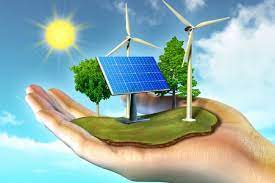 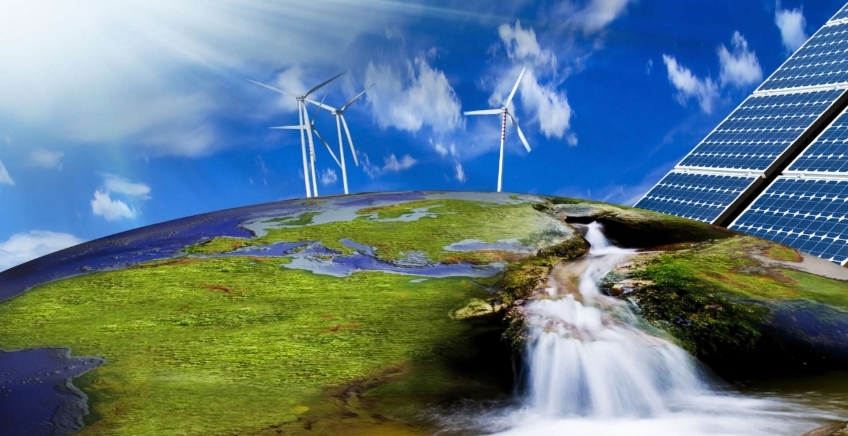 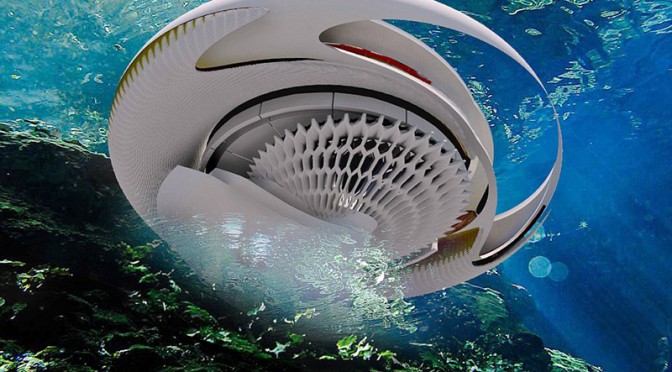 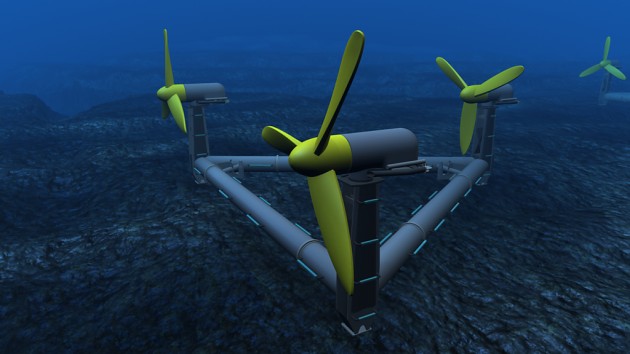 ПРОГРАМА НАВЧАЛЬНОЇ ДИСЦИПЛІНИПРОГРАМА НАВЧАЛЬНОЇ ДИСЦИПЛІНИЗМІСТОВНІ МОДУЛІ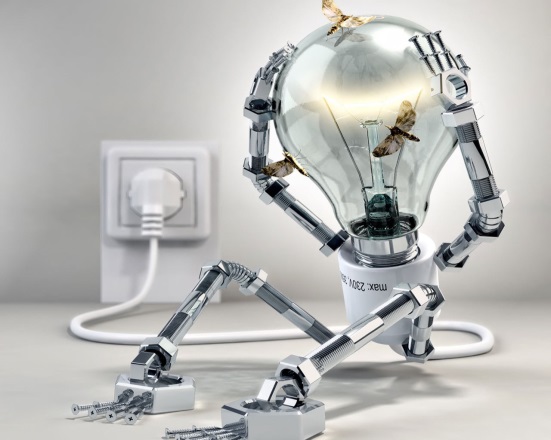 1. МОДЕЛЮВАННЯ УСТАЛЕНИХ ЕЛЕКТРИЧНИХ ПРОЦЕСІВ В СЕРЕДОВИЩІ MATLAB2. РОЗРАХУНОК ПЕРЕХІДНИХ ПРОЦЕСІВ В ЕЛЕКТРИЧНИХ КОЛАХ ЧИСЛОВИМИ     МЕТОДАМИ НА ЕОМ		3. МЕТОДИ ЧИСЛОВОГО РОЗВ’ЯЗКУ РІВНЯНЬ СТАНУ В НОРМАЛЬНОЇ ФОРМІ4. МЕТОДИ ЧИСЛОВОГО РОЗВ’ЯЗКУ РІВНЯНЬ СТАНУ В ВІЛЬНОЇ ФОРМІ5. РОЗРАХУНОК ПЕРЕХІДНИХ ПРОЦЕСІВ В ЕЛЕКТРИЧНИХ КОЛАХ З КЛЮЧОВИМИ      ЕЛЕМЕНТАМИ     6. МЕТОДИКА КОМПЬЮТЕРНОГО РОЗРАХУНКУ НЕЛІНЕЙНИХХ ЕЛЕКТРИЧНИХ  КІЛ     ПОСТІЙНОГО СТРУМУ   7. СПЛАЙН-ИНТЕРПОЛЯЦИЯ ХАРАКТЕРИСТИК НЕЛИНЕЙНЫХ ЭЛЕМЕНТОВ8. РОЗРАХУНОК НЕЛІНІЙНИХ МАГНІТНИХ КІЛ ПОСТІЙНОГО МАГНІТНОГО ПОТОКУ9. МЕТОДИКА І КОМП'ЮТЕРНА ПРОГРАМА МОДЕЛЮВАННЯ ЕЛЕКТРИЧНИХ     ПРОЦЕСІВ У КОЛАХ ЗМІННОГО СТРУМУ ДОВІЛЬНОЇ КОНФІГУРАЦІЇ